ΣΑΒΒΑΤΟ, 14/4/2018 07:00	ΜΑΖΙ ΤΟ ΣΑΒΒΑΤΟΚΥΡΙΑΚΟ  W       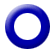 Ενημερωτική εκπομπή με τον Γιάννη Σκάλκο και την Ευρυδίκη Χάντζιου. Tρίωρη ενημερωτική εκπομπή που αναλύει όλη την επικαιρότητα με απευθείας συνδέσεις, συνεντεύξεις και ανταποκρίσεις. Ο Γιάννης Σκάλκος και η Ευρυδίκη Χάντζιου μας ενημερώνουν για ότι συμβαίνει στην πολιτική, την οικονομία, την καθημερινότητα, τον πολιτισμό και τον αθλητισμό. Παρουσίαση: Γιάννης Σκάλκος, Ευρυδίκη ΧάντζιουΑρχισυνταξία: Χαρά ΨαθάΔιεύθυνση παραγωγής: Αλίκη Θαλασσοχώρη Σκηνοθεσία: Αντώνης Μπακόλας 10:00	ΠΑΜΕ ΑΛΛΙΩΣ  W                      Ενημερωτική εκπομπή με τον Τάκη Σαράντη και την Αναστασία Γιάμαλη.Τα Σαββατοκύριακα στην ΕΡΤ1, από τις 10.00 «Πάμε Αλλιώς» την ενημέρωση και προσεγγίζουμε την επικαιρότητα με διαφορετική οπτική. Από τις 10.00 ώς τις 12.00 κάθε Σάββατο και από τις 10.00 ώς τις 11.30 τις Κυριακές, ο Τάκης Σαράντης και η Αναστασία Γιάμαλη μεταφέρουν τον παλμό της επικαιρότητας και δίνουν το ειδησεογραφικό στίγμα της ημέρας …«αλλιώς».«Πάμε Αλλιώς» την ενημέρωση, με ειδήσεις, πολιτική, συνεντεύξεις, πρόσωπα και ιστορίες, πολιτισμό, αθλητικά, καιρό, καθώς και όλα τα νέα των social media.Σκηνοθεσία: Νίκος ΠαρλαπάνηςΑρχισυνταξία: Αρετή ΜπίταΔ/νση παραγωγής: Αλίκη Θαλασσοχώρη Δημοσιογραφική ομάδα: Ρούλα Κρικώνη,Λία Ταρούση 12:00	ΕΡΤ ΕΙΔΗΣΕΙΣ – ΕΡΤ ΑΘΛΗΤΙΚΑ – ΕΡΤ ΚΑΙΡΟΣ   W12:30	ΕΠΤΑ   W   Με τη Βάλια Πετούρη.Ενημερωτική εκπομπή, με καλεσμένο το πολιτικό πρόσωπο της εβδομάδας και θέμα την ανασκόπηση της επικαιρότητας, το επταήμερο που πέρασε.Παρουσίαση-αρχισυνταξία: Βάλια Πετούρη.Δημοσιογραφική επιμέλεια: Μανιώ Μάνεση.Σκηνοθεσία:  Αντώνης ΜπακόλαςΔιεύθυνση παραγωγής: Νάντια Κούσουλα13:30	EUROPE   W     ΝΕΟΣ ΚΥΚΛΟΣΕκπομπή με την Εύα Μπούρα Πρόκειται για μία εβδομαδιαία  τηλεοπτική εκπομπή  στοχευμένη στις εξελίξεις στην Ευρωπαϊκή Ένωση. σε μία κρίσιμη και μεταβατική περίοδο για την Ευρώπη. Μέσα από αναλυτικά ρεπορτάζ, εκτενή αφιερώματα και αποστολές, συνεντεύξεις με ευρωβουλευτές και ειδικούς αναλυτές και συνεργασία με το τηλεοπτικό κανάλι Europarl T.V.  η εκπομπή «Εurope» στοχεύει να αναδείξει μεγάλα ευρωπαϊκά ζητήματα, όπως η μετανάστευση, η ανεργία,  η ανάπτυξη, το περιβάλλον, η ενέργεια κλπ., να καλύψει θέματα ΣΑΒΒΑΤΟ, 14/4/2018που ενδιαφέρουν τους Ευρωπαίους πολίτες και δεν αποκτούν πρωτεύουσα θέση στην ειδησεογραφία αλλά  και να καταγράψει  τα νέα δεδομένα της ευρωπαϊκής προοπτικής.Έρευνα-Παρουσίαση:  Εύα Μπούρα. Αρχισυνταξία: Σάκης Τσάρας.Σκηνοθεσία: Νίκος Παρλαπάνης.Διεύθυνση παραγωγής: Γεωργία Μαράντου - Νάντια Κούσουλα 15:00	ΕΡΤ ΕΙΔΗΣΕΙΣ+ ΕΡΤ ΑΘΛΗΤΙΚΑ+ΕΡΤ ΚΑΙΡΟΣ  W	16:00	BASKET LEAGUE  SHOW - Εκπομπή     W    		23η Αγωνιστική Με τον Βαγγέλη Ιωάννου και τον Κώστα Σωτηρίου.Το μπάσκετ επέστρεψε στην ΕΡΤ, επέστρεψε στο τηλεοπτικό του σπίτι και η εκπομπή «Basket League Show» δίνει ραντεβού με τους Έλληνες φιλάθλους, προκειμένου να χαρίσει πορτοκαλί χρώμα στα σαββατιάτικα απογεύματά τους!Με εικόνα απ’ όλα τα παιχνίδια της Basket League, ρεπορτάζ, αποκλειστικές συνεντεύξεις των πρωταγωνιστών, συνδέσεις με τα γήπεδα  και, φυσικά, με κορυφαίους καλεσμένους στο στούντιο, η εκπομπή ικανοποιεί και τους πιο απαιτητικούς φίλους του μπάσκετ!ΠΑΡΑΛΛΗΛΗ ΜΕΤΑΔΟΣΗ: 16:30 – 18.30:«ΠΑΝΙΩΝΙΟΣ – ΟΛΥΜΠΙΑΚΟΣ»«ΚΥΜΗ – ΡΕΘΥΜΝΟ»«ΤΡΙΚΑΛΑ– ΑΡΗΣ»18:30  	BASKET  LEAGUE  -  Αγώνας    W      23η  Αγωνιστική «ΓΥΜΝΑΣΤΙΚΟΣ ΛΑΡΙΣΑΣ ΦΑΡΟΣ – ΑΕΚ»Aπευθείας μετάδοση20:30	BASKET LEAGUE  SHOW - Εκπομπή     W                 23η Αγωνιστική20:55     ΚΕΝΤΡΙΚΟ ΔΕΛΤΙΟ ΕΙΔΗΣΕΩΝ με την Αντριάνα Παρασκευοπούλου              ΑΘΛΗΤΙΚΑ  + ΚΑΙΡΟΣ   W22:00  	ΞΕΝΗ ΤΑΙΝΙΑ      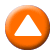              «(Μη) αναστρέψιμος πειρασμός» (Thanks for Sharing)   A΄ ΤΗΛΕΟΠΤΙΚΗ ΜΕΤΑΔΟΣΗΡομαντική κομεντί, παραγωγής ΗΠΑ 2012.Σκηνοθεσία: Στιούαρτ Μπλούμπεργκ.Σενάριο: Στιούαρτ Μπλούμπεργκ, Ματ Γουίνστον.ΣΑΒΒΑΤΟ, 14/4/2018Παίζουν: Μαρκ Ράφαλο, Γκουίνεθ Πάλτροου, Τιμ Ρόμπινς, Τζος Γκαντ, Τζόλι Ρίτσαρντσον, Πάτρικ Φούτζιτ, Αλέσια Μουρ.Διάρκεια: 103΄Υπόθεση: Έπειτα από ένα πολύ ταραχώδες παρελθόν, τρεις φίλοι που έχουν εμμονή με τη συχνή εναλλαγή συντρόφων στο σεξ, αποφασίζουν να προσπαθήσουν να μείνουν πιστοί σε μία σχέση, κλείνοντας τα μάτια στους πειρασμούς που περνούν καθημερινά από δίπλα τους.Ο Άνταμ επιχειρεί να σταθεροποιήσει τη σχέση του με τη Φοίβη, μια άγρια, ανεξάρτητη και όμορφη γυναίκα, η οποία έχει ορκιστεί να μην μπλέξει ξανά με εθισμένο, ύστερα από τον πρόσφατο χωρισμό της από έναν αλκοολικό.Ο Μάικ, παντρεμένος με τον παιδικό του έρωτα, ενθουσιάζεται στην ιδέα και εθίζεται τόσο στο «πρόγραμμα αποκατάστασης από το σεξ», σχεδόν όσο ήταν πριν εθισμένος σ’ αυτό.Τέλος, ο Νιλ κοντεύει να καταστρέψει την καριέρα του με τη συνήθεια να τοποθετεί κάμερα στο παπούτσι του τένις, για να τραβά κρυφά βίντεο κάτω από τις φούστες των γυναικών αθλητριών.Παρ’ όλα αυτά, και οι τρεις προσπαθούν να πείσουν τους φίλους τους, ότι μπορούν να ζήσουν την υπόλοιπη ζωή τους χωρίς σεξ.Ο Στιούαρτ Μπλούμπεργκ (υποψήφιος για Όσκαρ Σεναρίου με την ταινία «Τα παιδιά είναι εντάξει»), επιστρέφει με μία ακόμη κομεντί που εξετάζει τα κοινωνικά ζητήματα τα οποία προκύπτουν από τις σεξουαλικές προτιμήσεις και συμπεριφορές των ανθρώπων. Η ταινία έκανε πρεμιέρα στο Διεθνές Φεστιβάλ Κινηματογράφου του Τορόντο 2012 και κατέκτησε κοινό και κριτικούς με το χιούμορ και τις εξαιρετικές ερμηνείες των ηθοποιών.24:00  	ΞΕΝΗ ΤΑΙΝΙΑ        «ΚΑΚΟΦΗΜΟΙ ΔΡΟΜΟΙ»  (MEAN STREETS)Γκανγκστερική περιπέτεια, παραγωγής ΗΠΑ 1973.Σκηνοθεσία: Μάρτιν Σκορσέζε.Παίζουν: Χάρβεϊ Καϊτέλ, Ρόμπερτ Ντε Νίρο, Ντέιβιντ Προβάλ, Έιμι Ρόμπινσον.Διάρκεια: 106΄Υπόθεση: Η μοίρα είναι γραμμένη για τον Τόνι και τον Μάικλ που είναι ιδιοκτήτες ενός μικρού μπαρ και κάνουν συμφωνίες στους κακόφημους δρόμους της «Μικρής Ιταλίας» της Νέας Υόρκης. Για τον Τσάρλι, ωστόσο, το μέλλον δεν είναι και τόσο ξεκάθαρο: δουλεύει για τον θείο του, συλλέγει και διεκδικεί παλιές οφειλές, είναι όμως πολύ τίμιος για να γίνει πετυχημένος στο χώρο του οργανωμένου εγκλήματος. Ερωτευμένος με μια γυναίκα, που ο θείος του δεν εγκρίνει γιατί είναι επιληπτική, και φίλος με τον ψυχωτικό φασαριόζο Τζόνι που είναι ξάδερφός της, ο Τσάρλι δυσκολεύεται να συμφιλιώσει τις αντικρουόμενες αξίες μέσα του. Μια αποτυχημένη προσπάθεια να «δραπετεύσει» στο Μπρούκλιν, οδηγεί τους πάντες ακόμα πιο κοντά σ’ ένα πικρό και ίσως προκαθορισμένο μέλλον.Η πρώτη σημαντική ταινία του Σκορσέζε, ο οποίος μαζί με τους Κόπολα, Τσιμίνο, και Λούκας, θεωρείται από τους θεμελιωτές του σύγχρονου αμερικανικού κινηματογράφου που γεννήθηκε μέσα στο γενικότερο κύμα της αμφισβήτησης, το οποίο έκανε τα πρώτα του βήματα στα τέλη της δεκαετίας του ’60 για να κυριαρχήσει στις αρχές της  επόμενης δεκαετίας, όταν οι στρατηγικοί στόχοι των ΗΠΑ στο Βιετνάμ όχι μόνο δεν επιτεύχθηκαν αλλά κατέληξαν σε οδυνηρή ήττα.Επίσης, η ταινία σηματοδοτεί την αρχή της συνεργασίας του σκηνοθέτη μ’ έναν νεαρό και άσημο τότε ηθοποιό, τον Ρόμπερτ Ντε Νίρο, που έμελλε να αφήσει ταινίες- σταθμούς στην ιστορία του κινηματογράφου («Ο Ταξιτζής», «Οργισμένο είδωλο», «Τα καλά παιδιά»).ΣΑΒΒΑΤΟ, 14/4/201802:00	ΞΕΝΟ ΝΤΟΚΙΜΑΝΤΕΡ (Ε)     «ΔΥΟ ΓΥΝΑΙΚΕΣ ΜΟΝΟΜΑΧΟΥΝ ΣΤΟΝ ΟΥΡΑΝΟ» (SUPERSONIC WOMEN – A DUEL IN THE SKY)Ωριαίο ντοκιμαντέρ, παραγωγής Γαλλίας 2015.Δύο γυναίκες με το ίδιο όνομα: Ζακλίν. Το ίδιο πάθος: τα αεροπλάνα. Τον ίδιο σκοπό: η καθεμία ήθελε να γίνει η πιο γρήγορη γυναίκα στον κόσμο.Η Αμερικανίδα Ζακλίν Κόχραν έγινε η πρώτη γυναίκα στον κόσμο που έσπασε το φράγμα του ήχου, ενώ το ρεκόρ της σύντομα κατέρριψε η Ζακλίν Οριόλ, η νύφη του Γάλλου Προέδρου, που έγινε η πρώτη Ευρωπαία η οποία έσπασε το φράγμα του ήχου και έγινε η πρώτη πιλότος της Γαλλίας. Χρησιμοποιώντας τεχνολογία αιχμής για την αναπαράσταση αυτών των πτήσεων, παρακολουθούμε την ιστορία αυτών των ρεκόρ τη μεταπολεμική περίοδο, που κράτησε 15 χρόνια, καθώς και τους θριάμβους των δύο γυναικών μαζί με τη δόξα που έφεραν στις χώρες τους.ΝΥΧΤΕΡΙΝΕΣ ΕΠΑΝΑΛΗΨΕΙΣ:03:15 EUROPE (Ε) ημέρας   W04:40 ΕΠΤΑ (Ε) ημέρας  W05:40 ΞΕΝΟ ΝΤΟΚΙΜΑΝΤΕΡ «SUPERSONIC WOMEN» (Ε) ημέρας   06:40 ΣΑΝ ΣΗΜΕΡΑ ΤΟΝ 20ό ΑΙΩΝΑ (Ε) ημέρας  WΚΥΡΙΑΚΗ,  15/4/2018   07:00	ΜΑΖΙ ΤΟ ΣΑΒΒΑΤΟΚΥΡΙΑΚΟ  W    Ενημερωτική εκπομπή με τον Γιάννη Σκάλκο και την Ευρυδίκη Χάντζιου10:00	ΠΑΜΕ ΑΛΛΙΩΣ  W    Ενημερωτική εκπομπή με τον Τάκη Σαράντη και την Αναστασία Γιάμαλη 11:30	ΜΕ ΑΡΕΤΗ ΚΑΙ ΤΟΛΜΗ   W    Εκπομπή 28η12:00	ΕΡΤ ΕΙΔΗΣΕΙΣ – ΕΡΤ ΑΘΛΗΤΙΚΑ – ΕΡΤ ΚΑΙΡΟΣ   W12:30	ΕΛΛΗΝΩΝ ΔΡΩΜΕΝΑ (Ε)   W        Τα «Ελλήνων δρώμενα» ταξιδεύουν, καταγράφουν και παρουσιάζουν τις διαχρονικές πολιτισμικές εκφράσεις ανθρώπων και τόπων. Το ταξίδι, η μουσική, ο μύθος, ο χορός, ο κόσμος. Αυτός είναι ο προορισμός της εκπομπής.Πρωταγωνιστής είναι ο άνθρωπος, παρέα με μυθικούς προγόνους, στα κατά τόπους πολιτισμικά δρώμενα. Εκεί που ανιχνεύεται χαρακτηριστικά η ανθρώπινη περιπέτεια, στην αυθεντική έκφρασή της, στο βάθος του χρόνου. Η εκπομπή ταξιδεύει, ερευνά και αποκαλύπτει μία συναρπαστική ανθρωπογεωγραφία. Το μωσαϊκό του σύγχρονου και διαχρονικού πολιτισμικού γίγνεσθαι της χώρας μας, με μία επιλογή προσώπων-πρωταγωνιστών, γεγονότων και τόπων, έτσι ώστε να αναδεικνύεται και να συμπληρώνεται μία ζωντανή ανθολογία. Με μουσική, με ιστορίες και με εικόνες.Με αποκαλυπτική και ευαίσθητη ματιά, με έρευνα σε βάθος και όχι στην επιφάνεια,                τα «Ελλήνων δρώμενα» εστιάζουν σε «μοναδικές στιγμές» της ανθρώπινης έκφρασης. Με γραφή κινηματογραφική, και με σενάριο δομημένο αποτελεσματικά, η ιστορία όπου εστιάζει το φακό της η εκπομπή, ξετυλίγεται πλήρως από τους ίδιους τους πρωταγωνιστές της, χωρίς «διαμεσολαβητές», έτσι ώστε να δημιουργείται μία ταινία καταγραφής, η οποία «συνθέτει» το παρόν με το παρελθόν, το μύθο με την ιστορία, όπου πρωταγωνιστές είναι οι καθημερινοί άνθρωποι. Η αυθεντική καταγραφή, από τον γνήσιο και αληθινό «φορέα» και «εκφραστή» της κάθε ιστορίας -και όχι από κάποιον που «παρεμβάλλεται» για να αποκομίσει τα οφέλη της «δημοσιότητας»- είναι ο κύριος, εν αρχή απαράβατος κανόνας, που οδηγεί την έρευνα και την πραγμάτωση.     Πίσω από κάθε ντοκιμαντέρ, κρύβεται μεγάλη προετοιμασία. Και η εικόνα που τελικά εμφανίζεται στη μικρή οθόνη -αποτέλεσμα της προσπάθειας των συνεργατών της ομάδας-, αποτελεί μια εξ' ολοκλήρου πρωτογενή παραγωγή, από το πρώτο ως το τελευταίο της καρέ.Η εκπομπή, στο φετινό της ταξίδι από την Κρήτη έως τον Έβρο και από το Ιόνιο έως το Αιγαίο, μας παρουσιάζει μία πανδαισία εθνογραφικής, ανθρωπολογικής και μουσικής έκφρασης. Αυθεντικές δημιουργίες ανθρώπων και τόπων.Ο άνθρωπος, η ζωή και η φωνή του σε πρώτο πρόσωπο, οι ήχοι, οι εικόνες, τα ήθη και οι συμπεριφορές, το ταξίδι των ρυθμών, η ιστορία του χορού «γραμμένη βήμα-βήμα», τα πανηγυρικά δρώμενα και κάθε ανθρώπου έργο, φιλμαρισμένα στον φυσικό και κοινωνικό χώρο δράσης τους, την ώρα της αυθεντικής εκτέλεσής τους -και όχι με μία ψεύτικη αναπαράσταση- καθορίζουν, δημιουργούν τη μορφή, το ύφος και χαρακτηρίζουν την εκπομπή. ΚΥΡΙΑΚΗ,  15/4/2018 - Συνέχεια «Θράκη είναι…»Στη Θράκη μας ταξιδεύει η εκπομπή «Ελλήνων δρώμενα», για να μας παρουσιάσει τα πολιτισμικά στοιχεία που γεννά διαχρονικά η περιοχή του Έβρου και  αναδεικνύονται στον μουσικοχορευτικό πολιτισμό των Θρακών.Η Θράκη στο πέρασμα των αιώνων αποτέλεσε ένα «μυθικό» πεδίο, όπου από την λύρα του μυθικού Ορφέα μέχρι την πνοή της γκάιντας στις μέρες μας, συντελείται μία πανδαισία μουσικοχορευτικών εκφράσεων με συνεχείς ανανεώσεις και εναλλαγές, χωρίς ποτέ να διακόπτεται η «αποθέωση» αυτής της αρχαίας διαδρομής.Η κάμερα της εκπομπής αναζήτησε και ερεύνησε όλα εκείνα τα στοιχεία που δομούν το σημερινό γίγνεσθαι των Θρακών στη μουσική, στο χορό και στο τραγούδι, εκεί οπού καθρεφτίζεται υπαρξιακά κάθε ανθρώπινη δράση και συμπεριφορά στο πέρασμα του χρόνου. Αναζήτησε τις αυθεντικές εκφράσεις των οργανοπαικτών και τις σύγχρονες, χωρίς ψεύτικες αναπαραστάσεις, λαϊκές χορευτικές εκφράσεις τους, ώστε να αποτυπώσει την σημερινή πραγματικότητα αυτού του πανάρχαιου τόπου.Ο φακός περιηγήθηκε στα απομονωμένα χωριά του Βόρειου Έβρου, εκεί που έχουν απομείνει ισχυρά και πολύ δυναμικά δείγματα από την τέχνη της μουσικής των Θρακών και κυρίως από την τέχνη της Θρακιώτικης λύρας, η οποία στο πέρασμα των τελευταίων δεκαετιών της «ηλεκτρονικής υπερανάπτυξης» είχε ουσιαστικά εξαφανιστεί.Στην Θράκη, όπως και σε όλη την Ελλάδα τις τελευταίες δεκαετίες είχε επέλθει μία μουσική «ισοπέδωση», αφού την θέση των παλαιών μουσικών οργάνων είχαν λάβει τα λεγόμενα ηλεκτρονικά, «αποδομώντας» ουσιαστικά χάριν της «δυναμικής έντασης τους», την ουσία και τα χρώματα των τραγουδιών. Η κάμερα της εκπομπής παρακολουθεί μία ομάδα νέων μουσικών, οι οποίοι αποφάσισαν να διαμείνουν στον Έβρο και να αναγεννήσουν τα αυθεντικά μουσικά όργανα των Θρακών, τη λύρα, τη γκάιντα και άλλα, οι οποίοι μανιωδώς ερευνούν και συλλέγουν στοιχεία για να ανασυνθέσουν τους χαμένους μουσικούς θησαυρούς του παρελθόντος.Η ομάδα των νέων μουσικών της «Εβρίτικης Ζυγιάς» έγινε άμεσα αποδεκτή από τις τοπικές κοινότητες, και συμπαρέσυρε όλους τους Θρακιώτες σε ένα νέο, όσο και παλαιό τρόπο διασκέδασης, προερχόμενο από τα έγκατα της Θρακικής γης, πλούσιο σε ηχοχρώματα και μουσικές συλλαβές, όπου ο κάθε Θρακιώτης αφομοιώνει ευκολότερα και ακουμπά την δική του μουσική και πνευματική υπόσταση, για να διασκεδάσει και να «λυτρωθεί» μέσω της τέχνης και της γιορτής…Η εκπομπή κατέγραψε αυθεντικές μουσικές και χορευτικές εκτελέσεις στα χωριά του Βόρειου Έβρου, αποτυπώνοντας τον παλμό που αναγεννήθηκε από τους νέους μουσικούς και συνδέει πλέον τους κατοίκους με την διαχρονική πνοή της Θρακικής γης.                Σκηνοθεσία - έρευνα: Αντώνης Τσάβαλος  Φωτογραφία: Γιώργος ΧρυσαφάκηςΜοντάζ: Διονύσης Τσιρώνης, Γιώργος Χρυσαφάκης Ηχοληψία: Παναγιώτης ΚυριακόπουλοςΟργάνωση παραγωγής: Μαρία Τσαντέ Παραγωγή:  filmellonΚΥΡΙΑΚΗ,  15/4/2018 – Συνέχεια13:00	ΤΟ ΑΛΑΤΙ ΤΗΣ ΓΗΣ (Ε)   W        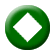 «ΚΥΡΙΑΚΟΣ ΓΚΟΥΒΕΝΤΑΣ: ORIENT EXPRESS!...» Ο Λάμπρος Λιάβας και το «Αλάτι της Γης» προτείνουν ένα πολύ ξεχωριστό μουσικό ταξίδι, ακολουθώντας τη διαδρομή του θρυλικού  Οrient Express  από την Κωνσταντινούπολη στο Παρίσι!Το Οrient Express (Ταχεία της Ανατολής) ήταν το πρώτο διηπειρωτικό τρένο της Ευρώπης που έκανε τη διαδρομή των 2.740 km από το Παρίσι (Gare de l’ Est) έως την Κωνσταντινούπολη (Σταθμός του Sircesi), με ενδιάμεσες στάσεις στο Στρασβούργο, το Μόναχο, τη Βιέννη, τη Βουδαπέστη και το Βουκουρέστι. Λειτούργησε επί σχεδόν έναν αιώνα, από το 1883 έως το 1977, και ταυτίστηκε με την ταξιδιωτική πολυτέλεια.Έτσι, με άξονα αυτή τη διαδρομή του Οrient Express που γεφύρωνε τη Δύση με την Ανατολή, στην εκπομπή συναντιούνται πολλά και διαφορετικά μουσικά και χορευτικά κομμάτια: πολίτικα χασάπικα και αμανέδες, τσιγγάνικες χόρες, βιεννέζικα βαλς, τραγούδια της Εντίθ Πιάφ, τάνγκος του Μεσοπολέμου!«Μηχανοδηγός» σ’ αυτό το γοητευτικό μουσικό ταξίδι είναι ο εξαιρετικός δεξιοτέχνης στο βιολί Κυριάκος Γκουβέντας. Μαζί του συμπράττει μια ορχήστρα από επίλεκτους μαθητές του, με τον τίτλο «Βιολιστές στη Στέγη του Κόσμου»! Είναι οι: Αλέξανδρος Αρχοντής, Ραφαήλ Βλαστάρης, Βαγγέλης Βοττέας, Κώστας Κοκκαλιάρης, Νίκος Μήλας και η Δέσποινα Συρίγου.Συμμετέχουν επίσης οι μουσικοί: Δήμος Βουγιούκας (ακορντεόν), Γιάννης Τσέρτος (πιάνο) και Γιάννης Πλαγιαννάκος (κοντραμπάσο).Τραγουδούν οι: Γιάννης Νιάρχος, Εύη Μάζη, Ροδή Τομουρτζούκ-Γκιουλ και Δέσποινα Συρίγου.Χορεύουν μέλη του Λαογραφικού Χορευτικού Ομίλου «Χοροπαιδεία» (επιμέλεια: Βασίλης Καρφής – Μαρία Ζιάκα). Τάνγκο χορεύουν ο Κώστας Δούκας και η Αντιγόνη Παύλου.Έρευνα-κείμενα-παρουσίαση: Λάμπρος ΛιάβαςΣκηνοθεσία-oργάνωση παραγωγής: Μανώλης ΦιλαΐτηςΔιεύθυνση φωτογραφίας: Σταμάτης ΓιαννούληςΕκτέλεση παραγωγής: FOSS ON AIR15:00	ΕΡΤ ΕΙΔΗΣΕΙΣ+ ΕΡΤ ΑΘΛΗΤΙΚΑ+ΕΡΤ ΚΑΙΡΟΣ  W	16:00  	ΠΡΟΣΩΠΙΚΑ     W     (ΝΕΟΣ ΚΥΚΛΟΣ)Με την Ελενα ΚατρίτσηΕκπομπή 12η (τελευταία): «Αφιέρωμα στο Γιώργο Χατζηνάσιο»17:00  	BASKET  LEAGUE  -  Αγώνας    W      23η  Αγωνιστική «ΠΑΟΚ – ΛΑΥΡΙΟ»Απευθείας μετάδοση19:00  	BASKET  LEAGUE  -  Αγώνας    W      23η  Αγωνιστική «ΠΡΟΜΗΘΕΑΣ - ΚΟΡΟΙΒΟΣ»Απευθείας μετάδοσηΚΥΡΙΑΚΗ,  15/4/2018 – Συνέχεια20:55     ΚΕΝΤΡΙΚΟ ΔΕΛΤΙΟ ΕΙΔΗΣΕΩΝ με την Αντριάνα Παρασκευοπούλου    W              ΑΘΛΗΤΙΚΑ  + ΚΑΙΡΟΣ   	22:00	ΑΘΛΗΤΙΚΗ ΚΥΡΙΑΚΗ   GR                                     Η ιστορική εκπομπή της ΕΡΤ, «Αθλητική Κυριακή» δίνει ακόμα ένα ραντεβού με τους Έλληνες φιλάθλους, κάθε  Κυριακή, με παρουσιαστές τον Γιώργο Λυκουρόπουλο, τον Ηλία Χριστογιαννόπουλο και τη Μαρία Παπαδοπούλου.Διανύοντας την 5η δεκαετία της ζωής της, η μακροβιότερη αθλητική εκπομπή, συνεχίζει να βρίσκεται στην κορυφή των δικών σας προτιμήσεων και ετοιμάζεται να δικαιώσει και φέτος τις δικές σας προσδοκίες, ικανοποιώντας και τους πιο απαιτητικούς φίλους του αθλητισμού!Εικόνα απ’ όλα τα παιχνίδια της Super League, ρεπορτάζ, αποκλειστικές συνεντεύξεις των πρωταγωνιστών, συνδέσεις με τα γήπεδα όλης της χώρας, γκολ από τα κορυφαία πρωταθλήματα στην Ευρώπη, παρουσίαση της δράσης σε όλα τα υπόλοιπα αθλήματα και φυσικά οι κορυφαίοι καλεσμένοι, συνθέτουν το άκρως ελκυστικό σκηνικό της «Αθλητικής Κυριακής»!ΝΥΧΤΕΡΙΝΕΣ ΕΠΑΝΑΛΗΨΕΙΣ01.20  ΠΡΟΣΩΠΙΚΑ (Ε) ημέρας W02.20  ΕΛΛΗΝΩΝ ΔΡΩΜΕΝΑ (E) ημέρας  W02.50  ΤΟ ΑΛΑΤΙ ΤΗΣ ΓΗΣ (Ε) ημέρας   W04.50  ΑΠΟ ΤΟΝ ΦΡΟΪΝΤ ΣΤΟ ΔΙΑΔΙΚΤΥΟ  (Ε)  WΔΕΥΤΕΡΑ,  16/4/2018  05:55     «ΠΡΩΤΗ ΕΙΔΗΣΗ»     W    Ενημερωτική εκπομπή με τον Νίκο Παναγιωτόπουλο και τη Μαίρη Πολλάλη.Η νέα καθημερινή εκπομπή της ΕΡΤ1 με έμφαση στην κοινωνία, την πολιτική και την οικονομία. Από τις 6 το πρωί  και για τέσσερις ώρες ο  Νίκος Παναγιωτόπουλος  και η Μαίρη Πολλάλη βάζουν σε πρώτο πλάνο τους πολίτες και την καθημερινότητά τους. Μαζί με τους δημοσιογράφους και τους τεχνικούς της ΕΡΤ μεταφέρουν τον παλμό των γεγονότων.Από τη Δευτέρα 16 Οκτωβρίου Πρώτη Είδηση θα είστε εσείς...Παρουσίαση: Νίκος Παναγιωτόπουλος, Μαίρη Πολλάλη. Αρχισυνταξία: Τιτίκα Ανουσάκη.Διεύθυνση φωτογραφίας: Πέτρος Κουμουνδούρος.Διεύθυνση παραγωγής: Αλεξάνδρα Κούρτη, Βάνα Μπρατάκου.Σκηνοθεσία: Χριστόφορος Γκλεζάκος. Δημοσιογραφική ομάδα: Κώστας Παναγιωτόπουλος, Ρένα Παπανικολάου, Νίνα Κασιμάτη, Ειρήνη Ρουμπεΐδου,  Ανδριάνα Μπίνη, Δέσποινα Κακαλή, Νίκος Γρυλλάκης, Λεωνίδας Μενεγάκης, Ηλίας Κούκος, Γιώργος Καρυωτάκης, Άντζελα Ζούγρα, Ειρήνη Κυρίτση, Γιώργος ΓιαννιδάκηςΣΗΜΕΙΩΣΗ: Στις 07:00, 08:00, 09:00, 10:00 θα μεταδίδεται 2λεπτο ΔΕΛΤΙΟ ΕΙΔΗΣΕΩΝ10:00	«ΑΠΕΥΘΕΙΑΣ»   W        Καθημερινή ενημερωτική εκπομπή με τη Μάριον Μιχελιδάκη, τον Νίκο Μερτζάνη και τον Κώστα Λασκαράτο.ΑΠΕΥΘΕΙΑΣ στα μεγάλα γεγονόταΑΠΕΥΘΕΙΑΣ το πρόσωπο της ημέραςΑΠΕΥΘΕΙΑΣ οι εξελίξεις σε πολιτική και οικονομίαΌ,τι συμβαίνει στην πόλη και στο χωριό Ό,τι απασχολεί τους νέους αλλά και τους μεγαλύτερουςΌ,τι «παίζει» εντός και εκτός ΕλλάδαςΌ,τι συζητάμε στα σπίτια μαςΚάθε πρωί - Δευτέρα με Παρασκευή – 10:00 με 12:00, στην ΕΡΤ1.Παρουσίαση: Μάριον Μιχελιδάκη, Κώστας Λασκαράτος, Νίκος Μερτζάνης.Αρχισυνταξία: Χρήστος Κιούπης, Αννίτα Πασχαλινού.Παραγωγή: Βάσω Φούρλα.Σκηνοθεσία: Γιώργος Σταμούλης.12:00   ΕΡΤ ΕΙΔΗΣΕΙΣ – ΕΡΤ ΑΘΛΗΤΙΚΑ – ΕΡΤ ΚΑΙΡΟΣ  W13:00	ΣΑΝ ΣΗΜΕΡΑ ΤΟΝ 20ό ΑΙΩΝΑ (E)   W13:15	ΕΛΛΗΝΙΚΗ ΣΕΙΡΑ (E)   W	«ΣΤΑ ΦΤΕΡΑ ΤΟΥ ΕΡΩΤΑ»  Γ΄ ΚΥΚΛΟΣΚοινωνική-δραματική σειρά, παραγωγής 1999-2000.Σκηνοθεσία: Γιάννης Βασιλειάδης, Ευγενία ΟικονόμουΜουσική: Γιώργος ΧατζηνάσιοςΔΕΥΤΕΡΑ,  16/4/2018  Παίζουν: Αντώνης Θεοδωρακόπουλος, Μαριάννα Τουμασάτου, Ελευθερία Ρήγου, Αλέξανδρος Σταύρου, Μαριαλένα Κάρμπουρη, Νόνη Ιωαννίδου, Βασίλης Ευταξόπουλος, Νίκος Ορφανός, Μαρουσώ Μαύρη, Άννα Στίλβη, Νέλλη Πολυδεράκη, Γιώργος Πετρόχειλος, Τάσος Παπαναστασίου, Γιώργος Καλατζής, Σπύρος Μεριανός, Βαγγέλης Στολίδης, Τζούλη Σούμα, Γιώργος Μιχαλάκης, Ανδρομάχη Δαυλού, Γιώργος Μπέλλος, Μαρκέλλα Παππά, Γιώργος Γεροντιδάκης, Κατερίνα Μαλτέζου, Ζωζώ Ζάρπα, Στάθης Κακαβάς, Γιώργος ΚυρίτσηςΕπεισόδια 72ο, 73ο, 74ο &  75ο 15:00	ΕΡΤ ΕΙΔΗΣΕΙΣ με τη Σταυρούλα Χριστοφιλέα  WΕΡΤ  ΑΘΛΗΤΙΚΑ/ ΕΡΤ ΚΑΙΡΟΣ16:00     ΔΕΥΤΕΡΗ ΜΑΤΙΑ  W    Καθημερινή ενημερωτική εκπομπή που φωτίζει τα γεγονότα με διεισδυτικότητα, αξιοπιστία και  πλουραλισμό.Ανάλυση, ενημέρωση, παρασκήνιο, αποκάλυψη, από την Κατερίνα Ακριβοπούλου και την Έλλη Τριανταφύλλου. Μαζί τους στο στούντιο σχολιάζουν την τρέχουσα επικαιρότητα ο Σωτήρης Καψώχας και η Φώφη Γιωτάκη.«Δεύτερη ματιά» καθημερινά στις 4 το απόγευμα από τη συχνότητα της ΕΡΤ1.Αρχισυνταξία: Θοδωρής Καρυώτης.Σκηνοθεσία:  Θανάσης Τσαουσόπουλος.Διεύθυνση παραγωγής: Ευτυχία Μελέτη, Κώστας Καρπούζος.18:00	ΕΡΤ ΕΙΔΗΣΕΙΣ  WΕΡΤ  ΑΘΛΗΤΙΚΑ/ ΕΡΤ ΚΑΙΡΟΣ/ ΔΕΛΤΙΟ ΓΙΑ ΠΡΟΣΦΥΓΕΣ /Δελτίο στη Νοηματική 18:30 	ΞΕΝΗ ΣΕΙΡΑ   GR      A΄ ΤΗΛΕΟΠΤΙΚΗ ΜΕΤΑΔΟΣΗ«ΟΙ ΕΞΙ ΑΔΕΛΦΕΣ»  (SEIS HERMANAS – SIX SISTERS)      Ζ΄ ΚΥΚΛΟΣ Δραματική σειρά εποχής, παραγωγής Ισπανίας (RTVE) 2015.Σκηνοθεσία: Αντόνιο Χερνάντεζ, Μιγκέλ Κόντε, Νταβίντ Ουγιόα, Χαϊμέ Μποτέλα και Ίνμα Τορέντε.Πρωταγωνιστούν: Μάρτα Λαγιάλντε (Ντιάνα Σίλβα), Μαριόνα Τένα (Μπιάνκα Σίλβα),  Σίλια Φρεϊχέιρο (Αντέλα Σίλβα), Μαρία Κάστρο (Φραντζέσκα Σίλβα), Καντέλα Σεράτ (Σίλια Σίλβα), Κάρλα Ντίαζ (Ελίσα Σίλβα), Άλεξ Αδροβέρ (Σαλβαδόρ Μοντανέρ), Χουάν Ριμπό (Δον Ρικάρντο Σίλβα).Yπόθεση: Μαδρίτη, 1920. Οι έξι αδελφές Σίλβα είναι η ψυχή στις διασκεδάσεις της υψηλής κοινωνίας της Μαδρίτης. Όμορφες, κομψές, αριστοκρατικές, γλυκές και εκλεπτυσμένες, οι έξι αδελφές απολαμβάνουν μια ζωή χωρίς σκοτούρες, μέχρι που ο χήρος πατέρας τους παθαίνει ένα σοβαρό ατύχημα που τις αναγκάζει να αντιμετωπίσουν μια καινούργια πραγματικότητα: η οικογενειακή επιχείρηση βρίσκεται σε κρίση και η μόνη πιθανότητα σωτηρίας εξαρτάται από τις ίδιες.Τώρα, ο τρόπος ζωής που ήξεραν, πρέπει να αλλάξει ριζικά. Έχουν μόνο η μία την άλλη. Οι ζωές τους αρχίζουν να στροβιλίζονται μέσα στο πάθος, στη φιλοδοξία, τη ζήλια, την ΔΕΥΤΕΡΑ,  16/4/2018  εξαπάτηση, την απογοήτευση, την άρνηση και την αποδοχή της αληθινής αγάπης, που μπορεί να καταφέρει τα πάντα, ακόμα και να σώσει μια επιχείρηση σε ερείπια.Γιατί ο έρωτας παραμονεύει σε κάθε στροφή.Επεισόδιο 88ο. Ο Ροδόλφο είναι πολύ άρρωστος και η Αμάλια θέλει να βρίσκεται στο πλευρό του, όμως ο Λουίς, που έχει εμμονή μαζί της, της φέρνει εμπόδια. Η Ελίσα συναντά την Καντιντά που της λέει ότι δεν θέλει να έχει σχέση με το γιο της γιατί δεν μπορεί να κάνει παιδί. Ο Γκονζάλες όμως, είναι αποφασισμένος να συνεχίσει τη σχέση του μαζί της, η οποία παραλαμβάνει και τα χαρτιά ακύρωσης του γάμου της με τον Σίρο. Στο μεταξύ, ο Αντρές προτείνει στην Κάτα να παντρευτούν και να φύγουν από τη Μαδρίτη. Επεισόδιο 89ο. Ο Ροδόλφο προειδοποιεί την Ντιάνα για τον παλιό φίλο του Σαλβαδόρ, τον Χούλιο, ότι είναι επικίνδυνος και τυχοδιώκτης. Η Αμάλια ομολογεί στην Μπιάνκα ότι την εξάντλησε η φροντίδα του Ροδόλφο και εκείνη προσφέρεται να την βοηθήσει. Εκείνος πάλι, προκειμένου να την απαλλάξει, προτίθεται να μπει στο νοσοκομείο. Η Αντόνια συνεχίζει να στηρίζει τον Γκαμπριέλ στις ασκήσεις του και εκείνος παρουσιάζει σημαντική βελτίωση στην υγεία του. Ο Αντρές επισκέπτεται την Κάτα στο βιβλιοπωλείο και την πιέζει να ορίσουν ημερομηνία για το γάμο. Η Μαρίνα είναι αποφασισμένη να ανακαλύψει τι κρύβεται πίσω από την άρνηση της Καντιντά να αποδεχτεί την Ελίσα. 20:40    THE MITSI SHOW   W    Με τον Γιώργο ΜητσικώσταΗ σάτιρα του Γιώργου Μητσικώστα επέστρεψε μέσα από τη συχνότητα της ΕΡΤ1, πιο καυστική από ποτέ. Από Δευτέρα έως και Παρασκευή στις 20:40, ο αγαπημένος μίμος με το δικό του μοναδικό τρόπο φέρνει στις οθόνες μας όλους τους μικρούς ήρωες της καθημερινότητάς μας, από το χώρο της πολιτικής, του αθλητισμού και του lifestyle.Πρόσωπα και καταστάσεις μπαίνουν στο στόχαστρό του σε μια εκπομπή που δεν αφήνει τίποτα όρθιο! «The Mitsi Show» σημαίνει σάτιρα προς όλες τις κατευθύνσεις με χιούμορ και φαντασία!Πρέπει να το δεις για να το πιστέψεις…Παρουσίαση: Γιώργος Μητσικώστας.Σκηνοθεσία: Περικλής Κων. Ασπρούλιας.Δ/νση φωτογραφίας: Γιώργος Γαγάνης.Επιμέλεια εκπομπής-κειμενογράφος: Μάκης Ρηγάτος.Εκτέλεση παραγωγής: Στέλιος Αγγελόπουλος.Παραγωγή: ΕΡΤ20:55	ΚΕΝΤΡΙΚΟ ΔΕΛΤΙΟ ΕΙΔΗΣΕΩΝ με την Δώρα Αναγνωστοπούλου WΑΘΛΗΤΙΚΑ + ΚΑΙΡΟΣ  ΔΕΥΤΕΡΑ,  16/4/2018  22:00 	ΞΕΝΗ ΣΕΙΡΑ   GR   Α΄ ΤΗΛΕΟΠΤΙΚΗ ΜΕΤΑΔΟΣΗ«PEAKY BLINDERS»    ΤΕΛΟΣ – Β΄ ΚΥΚΛΟΥ Δραματική γκαγκστερική σειρά εποχής,  παραγωγής Αγγλίας 2013.Η σειρά βασίζεται στην πραγματική ιστορική συμμορία των «Peaky Blinders» του Μπέρμιγχαμ.Δημιουργός της σειράς είναι ο Στίβεν Νάιτ.Παίζουν: Κίλιαν Μέρφι, Πολ Άντερσον, Έλεν ΜακΚρόρι, Σαμ Νιλ, Τομ Χάρντι, Άναμπελ Γουόλς, Νόα Τέιλορ.Η σειρά εξελίσσεται στους δρόμους του Μπέρμιγχαμ στην Αγγλία, το 1919, μετά τον Α΄ Παγκόσμιο Πόλεμο και παρακολουθεί τη ζωή και τα κατορθώματα της συμμορίας «Peaky Blinders». Ο ίδιος ο Ουίνστον Τσόρτσιλ αναθέτει στον επιθεωρητή Τσέστερ Κάμπελ να αντιμετωπίσει την εγκληματική της δράση και να επιστρέψει από το Μπέλφαστ, όπου είχε αναλάβει να καθαρίσει την πόλη από τον IRA, τους κομμουνιστές, τις συμμορίες και τους αναρχικούς.Η σειρά ενθουσίασε κοινό και κριτικούς και χαρακτηρίστηκε ως η πιο έξυπνη, ατμοσφαιρική και συναρπαστική δραματική σειρά του BBC τα τελευταία χρόνια.Το εξαιρετικό καστ, η ατμόσφαιρα μιας άλλης εποχής, η σκηνοθεσία, τα εκπληκτικά κοστούμια και το μαεστρικό ντύσιμο κάθε σκηνής με τρομερά μουσικά κομμάτια, είναι οι σημαντικότεροι λόγοι που κάνουν τη σειρά να ξεχωρίζει.Ένα rock and roll ταξίδι Nick Cave, Artic Monkeys, PJ Harvey, White Stripes μέχρι και Johnny Cash, σε απόλυτη αρμονία με τον αέρα και το στυλ της περιβόητης συμμορίας.Επεισόδιο 6ο. Έπσομ, Ημέρα του Ντέρμπι. Ο Τόμι σχεδιάζει να δολοφονήσει ένα υψηλόβαθμο στέλεχος του στρατιωτικού κατεστημένου εκτελώντας τις εντολές του Κάμπελ. Ο Τόμι μυστικά σκοπεύει να φέρει την συμμορία του στις ιπποδρομίες και να χτυπήσει τον Σαμπίνι. Όμως και οι αντίπαλοί του έχουν τα δικά τους μυστικά σχέδια, σχέδια που θα στείλουν τον Τόμι στον τάφο. Καθώς τα πλήθη μαζεύονται για τον αγώνα και ο Τόμι ετοιμάζει τους ανθρώπους του για την μάχη, μαθαίνει φοβερά νέα που θα αλλάξουν τα πάντα από ό,τι απομένει από την ζωή του. 23:00	Η ΕΠΟΜΕΝΗ ΜΕΡΑ    W      Με τον Σεραφείμ Π. ΚοτρώτσοΗ πολιτική εκπομπή «Η επόμενη μέρα»  με τον Σεραφείμ Π. Κοτρώτσο επικεντρώνεται σε θέματα πολιτικής και οικονομικής επικαιρότητας αλλά και σε μεγάλα ζητήματα που αφορούν στην κοινωνία.Επίσης, η εκπομπή παρουσιάζει τις απόψεις των πολιτικών δυνάμεων, των εκπροσώπων των κοινωνικών φορέων και της επιχειρηματικότητας, φροντίζοντας να καταλήγει σ’ ένα «διά ταύτα» πέρα από άγονες αντιπαραθέσεις.Συνεργάτες της εκπομπής που σχολιάζουν και αναλύουν τα θέματα της επικαιρότητας είναι ο Μανώλης Κοττάκης και η  Νικόλ Λειβαδάρη, ενώ τακτικά φιλοξενούνται στο στούντιο δημοσιογράφοι, σχολιαστές και αναλυτές από διάφορα μέσα ενημέρωσης.ΔΕΥΤΕΡΑ,  16/4/2018  00:30 	ΞΕΝΟ ΝΤΟΚΙΜΑΝΤΕΡ (Ε)         «Ο ΚΟΣΜΟΣ ΤΟΥ ΑΥΡΙΟ»  (TOMORROW’S WORLD – ALL TRACKED)Σειρά ντοκιμαντέρ  δέκα (10) ωριαίων επεισοδίων, παραγωγής Γαλλίας  2013-2014.Ο κόσμος του αύριο θεμελιώνεται από σήμερα. Η τεχνητή νοημοσύνη, η ζωή στον Άρη, η τεχνητή γονιμοποίηση, η νανοτεχνολογία, η αναζήτηση της αθανασίας.. Αυτά τα συναρπαστικά ντοκιμαντέρ μας μεταφέρουν στα πιο πρωτοποριακά ερευνητικά κέντρα του πλανήτη, όπου το όριο ανάμεσα στην επιστημονική φαντασία και στην πραγματική ζωή είναι σχεδόν δυσδιάκριτο. Με σύγχρονη αφήγηση και οπτικά εφέ τελευταίας λέξης της τεχνολογίας, τα δέκα αυτά ντοκιμαντέρ της σειράς προσεγγίζουν την επιστήμη με τον πιο γοητευτικό τρόπο και αποκαλύπτουν τα μυστικά των σπουδαιότερων ανακαλύψεων του αύριο.Επεισόδιο 1ο: «Επιτεύγματα των φοιτητών στο Φεστιβάλ Επιστημών στο Παρίσι» (Collegians price of innovation at the Pariscience Festival)ΝΥΧΤΕΡΙΝΕΣ ΕΠΑΝΑΛΗΨΕΙΣ:01.30   ΞΕΝΗ ΣΕΙΡΑ «PEAKY BLINDERS» (Ε) ημέρας   GR02.30   ΞΕΝΗ ΣΕΙΡΑ: «ΟΙ ΕΞΙ ΑΔΕΡΦΕΣ»  (Ε) ημέρας   GR04.20   ΕΛΛ.ΣΕΙΡΑ:  «ΣΤΑ ΦΤΕΡΑ ΤΟΥ ΕΡΩΤΑ» (Ε) ημέρας  W05.20   THE MITSI SHOW (Ε) ημέρας  W05.40   ΣΑΝ ΣΗΜΕΡΑ ΤΟΝ 20ό ΑΙΩΝΑ (Ε)  - WΤΡΙΤΗ, 17/4/2018  05:55    «ΠΡΩΤΗ ΕΙΔΗΣΗ»     W    Ενημερωτική εκπομπή με τον Νίκο Παναγιωτόπουλο και τη Μαίρη Πολλάλη.ΣΗΜΕΙΩΣΗ: Στις 07:00, 08:00, 09:00, 10:00 θα μεταδίδεται 2λεπτο ΔΕΛΤΙΟ ΕΙΔΗΣΕΩΝ10:00	«ΑΠΕΥΘΕΙΑΣ»   W        Ενημερωτική εκπομπή με τη Μάριον Μιχελιδάκη, τον Νίκο Μερτζάνη και τον Κώστα Λασκαράτο.12:00   ΕΡΤ ΕΙΔΗΣΕΙΣ – ΕΡΤ ΑΘΛΗΤΙΚΑ – ΕΡΤ ΚΑΙΡΟΣ  W13:00	ΣΑΝ ΣΗΜΕΡΑ ΤΟΝ 20ό ΑΙΩΝΑ (Ε) W    13:15	ΕΛΛΗΝΙΚΗ ΣΕΙΡΑ (E)   W	«ΣΤΑ ΦΤΕΡΑ ΤΟΥ ΕΡΩΤΑ»  Γ΄ ΚΥΚΛΟΣΚοινωνική-δραματική σειρά, παραγωγής 1999-2000.Επεισόδια 76ο, 77ο, 78ο & 79ο 15:00	ΕΡΤ ΕΙΔΗΣΕΙΣ  με τη Σταυρούλα Χριστοφιλέα   WΕΡΤ  ΑΘΛΗΤΙΚΑ/ ΕΡΤ ΚΑΙΡΟΣ16:00     ΔΕΥΤΕΡΗ ΜΑΤΙΑ  W    Ενημερωτική εκπομπή με την Κατερίνα Ακριβοπούλου και την Έλλη Τριανταφύλλου.Μαζί τους στο στούντιο σχολιάζουν την τρέχουσα επικαιρότητα ο Σωτήρης Καψώχας και η Φώφη Γιωτάκη.    18:00	ΕΡΤ ΕΙΔΗΣΕΙΣ  WΕΡΤ  ΑΘΛΗΤΙΚΑ/ ΕΡΤ ΚΑΙΡΟΣ/ ΔΕΛΤΙΟ ΓΙΑ ΠΡΟΣΦΥΓΕΣ /Δελτίο στη Νοηματική 18:30 	ΞΕΝΗ ΣΕΙΡΑ   GR      A΄ ΤΗΛΕΟΠΤΙΚΗ ΜΕΤΑΔΟΣΗ«ΟΙ ΕΞΙ ΑΔΕΛΦΕΣ»  (SEIS HERMANAS – SIX SISTERS)      Ζ΄ ΚΥΚΛΟΣ Δραματική σειρά εποχής, παραγωγής Ισπανίας (RTVE) 2015.Επεισόδιο 90ο. Η Ντιάνα ασχολείται με το εργοστάσιο και προσπαθεί να  καθησυχάσει τους εργάτες, ότι δεν κινδυνεύει η δουλειά τους. Η Σίλια βρίσκεται ακόμα στη Βαρκελώνη και αγνοεί τι συμβαίνει μεταξύ της Κάτα και του Αντρές. Η Μαρίνα με κίνητρο πάντα το πάθος της για ΤΡΙΤΗ, 17/4/2018  εκδίκηση, εκμεταλλεύεται την ανακάλυψη ότι η Ελίσα και ο Γκονζάλες είναι αδέλφια. Πείθει τον Γκονζάλες να παντρευτεί αμέσως την Ελίσα για να μην μπορεί πια η μητέρα του να παρεμβαίνει. Την χαρά του Γκαμπριέλ για την πρόοδο της υγείας του, διαδέχεται η θλίψη όταν μαθαίνει ότι η μητέρα του έχει προσλάβει τον Λουίς στο Αμπιγκού. Επεισόδιο 91ο. Η Αμάλια ζητά από τον Λουίς να την αφήσει να δει τον Ροδόλφο στο νοσοκομείο,  εκείνος όμως αρνείται. Η Αμάλια και η Μαρία καταλαβαίνουν ότι πρέπει να δράσουν αν δεν θέλουν να καταλήξουν νεκρές στα χέρια του. Πυρκαγιά ξεσπά στο σπίτι των Σίλβα και  αποκαλύπτεται ότι η Μαρίνα πέρασε τη νύχτα εκεί, στο δωμάτιο του Χούλιο. Η Ντιάνα παίρνει μια δραστική απόφαση, ενώ  η Κάτα που αναγκάζεται να επιλέξει ανάμεσα στη Σίλια και τον Αντρές αποφασίζει να ακολουθήσει την καρδιά της. Οι αδελφές Σίλβα έκπληκτες μαθαίνουν ότι η Ελίσα παντρεύεται την ίδια μέρα  τον γιο της Καντιντά! 20:40    THE MITSI SHOW   W    Σατιρική εκπομπή με τον Γιώργο Μητσικώστα20:55	ΚΕΝΤΡΙΚΟ ΔΕΛΤΙΟ ΕΙΔΗΣΕΩΝ με την Δώρα Αναγνωστοπούλου  WΑΘΛΗΤΙΚΑ + ΚΑΙΡΟΣ  22:00 	ΞΕΝΗ ΣΕΙΡΑ   GR   Α΄ ΤΗΛΕΟΠΤΙΚΗ ΜΕΤΑΔΟΣΗ             «PEAKY BLINDERS»    Γ΄ ΚΥΚΛΟΣ – ΕΝΑΡΞΗΔραματική γκαγκστερική σειρά εποχής,  παραγωγής Αγγλίας 2013.Η σειρά βασίζεται στην πραγματική ιστορική συμμορία των «Peaky Blinders» του Μπέρμιγχαμ.Δημιουργός της σειράς είναι ο Στίβεν Νάιτ.Παίζουν: Κίλιαν Μέρφι, Πολ Άντερσον, Έλεν ΜακΚρόρι, Σαμ Νιλ, Τομ Χάρντι, Άναμπελ Γουόλς, Νόα Τέιλορ.Η σειρά εξελίσσεται στους δρόμους του Μπέρμιγχαμ στην Αγγλία, το 1919, μετά τον Α΄ Παγκόσμιο Πόλεμο και παρακολουθεί τη ζωή και τα κατορθώματα της συμμορίας «Peaky Blinders». Ο ίδιος ο Ουίνστον Τσόρτσιλ αναθέτει στον επιθεωρητή Τσέστερ Κάμπελ να αντιμετωπίσει την εγκληματική της δράση και να επιστρέψει από το Μπέλφαστ, όπου είχε αναλάβει να καθαρίσει την πόλη από τον IRA, τους κομμουνιστές, τις συμμορίες και τους αναρχικούς.Η σειρά ενθουσίασε κοινό και κριτικούς και χαρακτηρίστηκε ως η πιο έξυπνη, ατμοσφαιρική και συναρπαστική δραματική σειρά του BBC τα τελευταία χρόνια.Το εξαιρετικό καστ, η ατμόσφαιρα μιας άλλης εποχής, η σκηνοθεσία, τα εκπληκτικά κοστούμια και το μαεστρικό ντύσιμο κάθε σκηνής με τρομερά μουσικά κομμάτια, είναι οι σημαντικότεροι λόγοι που κάνουν τη σειρά να ξεχωρίζει.Ένα rock and roll ταξίδι Nick Cave, Artic Monkeys, PJ Harvey, White Stripes μέχρι και Johnny Cash, σε απόλυτη αρμονία με τον αέρα και το στυλ της περιβόητης συμμορίας.Επεισόδιο 1ο. Η μέρα του γάμου του Τόμας Σέλμπι έφτασε επιτέλους, όσο όμως οι καλεσμένοι του διασκεδάζουν, ο ίδιος έχει σημαντικές δουλειές να κάνει, καθώς εμφανίζεται ένας μυστηριώδης ξένος.Εδώ και μήνες ο Τόμι διαπραγματεύεται με έναν καινούργιο συνεταίρο και σήμερα βρήκε εκείνος να ανοίξει τα χαρτιά του, έχοντας μάλιστα και τις πλάτες του Ουίνστον Τσόρτσιλ, που σημαίνει ότι είναι αναγκασμένος να μπλέξει στις παρανομίες τους. ΤΡΙΤΗ, 17/4/2018  Περισσότερο αποφασισμένος παρά ποτέ να προσχωρήσει στη νομιμότητα με το γάμο του για να είναι ασφαλής η οικογένειά του,  ο Τόμι βρίσκεται μπλεγμένος στον ιστό της πιο θανάσιμης ίντριγκας που είχε βρεθεί ποτέ. 23:00    28 ΦΟΡΕΣ ΕΥΡΩΠΗ – 28EUROPE    W         Με τον Κώστα Αργυρό24:00 	ΞΕΝΟ ΝΤΟΚΙΜΑΝΤΕΡ (Ε)     «Ο ΚΟΣΜΟΣ ΤΟΥ ΑΥΡΙΟ»  (TOMORROW’S WORLD – ALL TRACKED)Σειρά ντοκιμαντέρ  δέκα (10) ωριαίων επεισοδίων, παραγωγής Γαλλίας  2013-2014.Επεισόδιο 2ο. «Παρατηρώντας τον εγκέφαλο να σκέφτεται» (Watching the brain think)ΝΥΧΤΕΡΙΝΕΣ ΕΠΑΝΑΛΗΨΕΙΣ:01.00  ΞΕΝΗ ΣΕΙΡΑ  «PEAKY BLINDERS» (Ε) ημέρας GR02:00  ΞΕΝΗ ΣΕΙΡΑ «ΟΙ ΕΞΙ ΑΔΕΡΦΕΣ» (Ε) ημέρας GR03.50  ΕΛΛΗΝΙΚΗ ΣΕΙΡΑ (Ε) «ΣΤΑ ΦΤΕΡΑ ΤΟΥ ΕΡΩΤΑ»  (Ε) ημέρας W05.20  THE MITSI SHOW (Ε) W05.40  ΣΑΝ ΣΗΜΕΡΑ ΤΟΝ 20ό ΑΙΩΝΑ   (Ε) ημέρας  -  WΤΕΤΑΡΤΗ,  18/4/201805:55     «ΠΡΩΤΗ ΕΙΔΗΣΗ»     W    Ενημερωτική εκπομπή με τον Νίκο Παναγιωτόπουλο και τη Μαίρη ΠολλάληΣΗΜΕΙΩΣΗ: Στις 07:00, 08:00, 09:00, 10:00 θα μεταδίδεται 2λεπτο ΔΕΛΤΙΟ ΕΙΔΗΣΕΩΝ10:00	«ΑΠΕΥΘΕΙΑΣ»   W        Ενημερωτική εκπομπή με τη Μάριον Μιχελιδάκη, τον Νίκο Μερτζάνη και τον Κώστα Λασκαράτο.12:00   ΕΡΤ ΕΙΔΗΣΕΙΣ – ΕΡΤ ΑΘΛΗΤΙΚΑ – ΕΡΤ ΚΑΙΡΟΣ  W13:00	ΣΑΝ ΣΗΜΕΡΑ ΤΟΝ 20ό ΑΙΩΝΑ (Ε) W    13:15	ΕΛΛΗΝΙΚΗ ΣΕΙΡΑ (E)   W	«ΣΤΑ ΦΤΕΡΑ ΤΟΥ ΕΡΩΤΑ»  Γ΄ ΚΥΚΛΟΣ  Κοινωνική-δραματική σειρά, παραγωγής 1999-2000.Επεισόδια 80ο, 81ο, 82ο  & 83ο 15:00	ΕΡΤ ΕΙΔΗΣΕΙΣ  με τη Σταυρούλα Χριστοφιλέα  WΕΡΤ  ΑΘΛΗΤΙΚΑ/ ΕΡΤ ΚΑΙΡΟΣ16:00    ΔΕΥΤΕΡΗ ΜΑΤΙΑ  W    Ενημερωτική εκπομπή με την Κατερίνα Ακριβοπούλου και την Έλλη Τριανταφύλλου.Μαζί τους στο στούντιο σχολιάζουν την τρέχουσα επικαιρότητα ο Σωτήρης Καψώχας και η Φώφη Γιωτάκη.    18:00	ΕΡΤ ΕΙΔΗΣΕΙΣ  WΕΡΤ  ΑΘΛΗΤΙΚΑ/ ΕΡΤ ΚΑΙΡΟΣ/ ΔΕΛΤΙΟ ΓΙΑ ΠΡΟΣΦΥΓΕΣ /Δελτίο στη Νοηματική 18:30 	ΞΕΝΗ ΣΕΙΡΑ   GR      A΄ ΤΗΛΕΟΠΤΙΚΗ ΜΕΤΑΔΟΣΗ«ΟΙ ΕΞΙ ΑΔΕΛΦΕΣ»  (SEIS HERMANAS – SIX SISTERS)      Ζ΄ ΚΥΚΛΟΣ Δραματική σειρά εποχής, παραγωγής Ισπανίας (RTVE) 2015.Επεισόδιο 92ο. Ο δον Ρικάρντο με ανακούφιση μαθαίνει ότι λόγω ενός γραφειοκρατικού λάθους ο γάμος της Ελίσα με τον Γκονζάλες δεν έγινε και αποκαλύπτει στους νέους ότι είναι αδέλφια. Ο Γκονζάλες έξαλλος ζητά εξηγήσεις από τη μητέρα του. Ο Σαλβαδόρ ανακαλύπτει ότι ο Χούλιο έπαιξε στα χαρτιά έναν πίνακα της πεθεράς του και μάταια προσπαθεί να κρύψει από την Ντιάνα την κλοπή. Η επιδείνωση της υγείας του Ροδόλφο αναγκάζει την Μπιάνκα να ψάξει την Αμάλια που εξακολουθεί να κρατείται από τον Λουίς, μαζί με την Μαρία. Τώρα και οι τρεις γυναίκες είναι όμηροί του. Στο χωριό η Ντιάνα και ο Σαλβαδόρ, μακριά από τους δικούς τους ανθρώπους, παίρνουν μια απόφαση που μπορεί να τους κάνει να επιστρέψουν πίσω.Επεισόδιο 93ο. Η Αντόνια πηγαίνει τον Γκαμπριέλ στο νοσοκομείο και εκεί έχουν την ευκαιρία να επισκεπτούν τον Ροδόλφο, αλλά η συνάντηση αυτή ανοίγει πληγές του παρελθόντος. Στο Αμπιγκού ο Χούλιο, ακολουθώντας τις οδηγίες της Καντιντά, είναι έτοιμος ΤΕΤΑΡΤΗ,  18/4/2018να σκοτώσει την Μαρίνα. Η Ελίσα μετά από ένα καβγά με τον πατέρα της για τον Γκονζάλες βγαίνει μια βόλτα για να ηρεμήσει. Οι συναντήσεις που θα έχει επηρεάζουν τόσο την ίδια όσο και άλλους. Ο Λουίς εξακολουθεί να κρατά την Μπιάνκα και την Αμάλια. Η Μαρία όμως δεν αισθάνεται καλά και η Μπιάνκα χρειάζεται να επέμβει, καθώς είναι ζήτημα ζωής και θανάτου. 20:40     THE MITSI SHOW   W    Σατιρική εκπομπή με τον Γιώργο Μητσικώστα20:55	ΚΕΝΤΡΙΚΟ ΔΕΛΤΙΟ ΕΙΔΗΣΕΩΝ με την Δώρα Αναγνωστοπούλου  W22:00	ΞΕΝΟ ΝΤΟΚΙΜΑΝΤΕΡ (Ε)                       «Αναζητώντας…»    (LOOKING FOR ….)Με τον Ερίκ Καντονά. Σειρά ντοκιμαντέρ αθλητικού, ιστορικού και ταξιδιωτικού περιεχομένου, παραγωγής Γαλλίας 2011-2014. Ο Ερίκ Καντονά γυρίζει πίσω στο χρόνο για να φωτίσει το θρύλο των πιο σπουδαίων ποδοσφαιρικών συλλόγων στον κόσμο, σε μια σειρά ντοκιμαντέρ με επτά προορισμούς: Αθήνα, Βαρκελώνη, Μπουένος Άιρες, Κωνσταντινούπολη, Μάντσεστερ, Μιλάνο, Ρίο.Eπεισόδιο 6ο  (Αναζητώντας την Κωνσταντινούπολη) «Looking for Istanbul»Ντοκιμαντέρ, παραγωγής Γαλλίας 2013.Κωνσταντινούπολη: Ο Ερίκ Καντονά είναι στην Κωνσταντινούπολη, πολιτιστική και οικονομική πρωτεύουσα της Τουρκίας, όπου δύο ποδοσφαιρικοί σύλλογοι ανταγωνίζονται για πάνω από έναν αιώνα. Η Γαλατασαράι και η Φενέρμπαχτσε. Από τη δημιουργία τους, μέσα από τα ερείπια της  Οθωμανικής Αυτοκρατορίας, αυτοί οι δύο σύλλογοι αντικατοπτρίζουν δύο διαφορετικές όψεις της ταυτότητας της Κωνσταντινούπολης.23:00	ΕΡΤ REPORT   W               Με την Εμμανουέλλα Αργείτη, την Μαρίνα Δεμερτζιάν και την Μάχη Νικολάρα«Περί ευθύνης»24:00 	ΞΕΝΟ ΝΤΟΚΙΜΑΝΤΕΡ (Ε)         «Ο ΚΟΣΜΟΣ ΤΟΥ ΑΥΡΙΟ»  (TOMORROW’S WORLD – ALL TRACKED)Σειρά ντοκιμαντέρ  δέκα (10) ωριαίων επεισοδίων, παραγωγής Γαλλίας  2013-2014.Επεισόδιο 3ο: «Η ζωή στο διάστημα»   (Living in space)ΝΥΧΤΕΡΙΝΕΣ ΕΠΑΝΑΛΗΨΕΙΣ:01.00  ΞΕΝΟ ΝΤΟΚ. «LOOKING FOR…» (Ε) ημέρας  02.00  ΞΕΝΗ ΣΕΙΡΑ «ΟΙ ΕΞΙ ΑΔΕΡΦΕΣ» (Ε) ημέρας  GR03.50 ΕΛΛΗΝΙΚΗ ΣΕΙΡΑ «ΣΤΑ ΦΤΕΡΑ ΤΟΥ ΕΡΩΤΑ» (Ε) ημέρας  W05.20 THE MITSI SHOW (Ε) ημέρας  W05.40  ΣΑΝ ΣΗΜΕΡΑ ΤΟΝ 20ό ΑΙΩΝΑ (Ε)ΠΕΜΠΤΗ,  19/4/2018 05:55    «ΠΡΩΤΗ ΕΙΔΗΣΗ»  W   	Ενημερωτική εκπομπή με τον Νίκο Παναγιωτόπουλο και την Μαίρη ΠολλάληΣΗΜΕΙΩΣΗ: Στις 07:00, 08:00, 09:00, 10:00 θα μεταδίδεται 2λεπτο ΔΕΛΤΙΟ ΕΙΔΗΣΕΩΝ10:00	«ΑΠΕΥΘΕΙΑΣ»   W      Ενημερωτική εκπομπή με τη Μάριον Μιχελιδάκη, τον Νίκο Μερτζάνη και τον Κώστα Λασκαράτο12:00   ΕΡΤ ΕΙΔΗΣΕΙΣ – ΕΡΤ ΑΘΛΗΤΙΚΑ – ΕΡΤ ΚΑΙΡΟΣ  W13:00	ΣΑΝ ΣΗΜΕΡΑ ΤΟΝ 20ό ΑΙΩΝΑ (Ε) W    13:15	ΕΛΛΗΝΙΚΗ ΣΕΙΡΑ (E)   W	«ΣΤΑ ΦΤΕΡΑ ΤΟΥ ΕΡΩΤΑ»  Γ΄ ΚΥΚΛΟΣ  Κοινωνική-δραματική σειρά, παραγωγής 1999-2000.Επεισόδια 84ο, 85ο, 86ο  και 87ο  15:00	ΕΡΤ ΕΙΔΗΣΕΙΣ  με τη Σταυρούλα Χριστοφιλέα WΕΡΤ  ΑΘΛΗΤΙΚΑ/ ΕΡΤ ΚΑΙΡΟΣ16:00     ΔΕΥΤΕΡΗ ΜΑΤΙΑ  WΕνημερωτική εκπομπή με την Κατερίνα Ακριβοπούλου και την Έλλη Τριανταφύλλου.Μαζί τους στο στούντιο σχολιάζουν την τρέχουσα επικαιρότητα ο Σωτήρης Καψώχας και η Φώφη Γιωτάκη.    18:00	ΕΡΤ ΕΙΔΗΣΕΙΣ  WΕΡΤ  ΑΘΛΗΤΙΚΑ/ ΕΡΤ ΚΑΙΡΟΣ/ ΔΕΛΤΙΟ ΓΙΑ ΠΡΟΣΦΥΓΕΣ /Δελτίο στη Νοηματική 18:30 	ΞΕΝΗ ΣΕΙΡΑ    GR    Ζ΄ ΚΥΚΛΟΣ A΄ ΤΗΛΕΟΠΤΙΚΗ ΜΕΤΑΔΟΣΗ  «ΟΙ ΕΞΙ ΑΔΕΛΦΕΣ»  (SEIS HERMANAS – SIX SISTERS)      Ζ΄ ΚΥΚΛΟΣ Δραματική σειρά εποχής, παραγωγής Ισπανίας (RTVE) 2015.Επεισόδιο 94ο. Η Ντιάνα δεν καταφέρνει να δανειστεί χρήματα από την τράπεζα για να σώσει τους αμπελώνες και  καταφεύγει σε μια λύση που βάζει σε κίνδυνο την οικογένεια Σίλβα. Η Ελίσα θέλει να φύγει με τον Γκονζάλες και να ζήσουν την αγάπη τους σαν να μην ήταν αδέλφια. Ο νεαρός όμως διστάζει. Η Κάτα συμφωνεί να παντρευτεί με τον Αντρές και να φύγουν μαζί, προτού να επιστρέψει η Σίλια. Ο Βελάσκο ανησυχεί για την υγεία του Σιμόν και υποπτεύεται ότι πίσω από τον ξυλοδαρμό κρύβεται ο Γκαμπριέλ. Ο Χούλιο σχεδιάζει την δολοφονία της Μαρίνα. ΠΕΜΠΤΗ,  19/4/2018 Επεισόδιο 95ο:(τελευταίο). Η υγεία του Ροδόλφο επιδεινώνεται και  φοβάται ότι θα πεθάνει χωρίς να δει την Αμάλια. Η Μαρίνα αντιμετωπίζει το πεπρωμένο της όταν συναντά τον Χούλιο, τον οποίο έχει πληρώσει η Καντιντά για να την δολοφονήσει. Η Σίλια επιστρέφει από την Βαρκελώνη με το νέο ότι μπορεί να γράψει ένα μυθιστόρημα με  θέμα της επιλογής της, που θα είναι οι έξι αδελφές. Όταν φτάνει στο κατάστημα για να μοιραστεί τα νέα με την Κάτα, την βρίσκει έτοιμη να φύγει με τον Αντρές. Ο Γκονζάλες αποφασίζει τελικά ότι δεν θέλει να ακολουθήσει την Ελίσα και εκείνη θα προβεί σε μια πράξη απόγνωσης. Η Ντιάνα πείθει τις αδελφές της ότι ο μόνος τρόπος να πάρουν πίσω τα αμπέλια είναι να παίξει στα χαρτιά ο Σαλβαδόρ το σπίτι τους. Και ενώ όλες οι ιστορίες έχουν φτάσει στο τέλος τους, το μέλλον των Σίλβα παίζεται σε αυτή την τελευταία παρτίδα. 20:40     THE MITSI SHOW   W    Σατιρική εκπομπή με τον Γιώργο Μητσικώστα20:55	ΚΕΝΤΡΙΚΟ ΔΕΛΤΙΟ ΕΙΔΗΣΕΩΝ με την Δώρα Αναγνωστοπούλου  WΑΘΛΗΤΙΚΑ + ΚΑΙΡΟΣ22:00 	ΕΛΛΗΝΙΚΗ ΣΕΙΡΑ (Ε)     W«Λούφα και Παραλλαγή»  Β΄ ΚΥΚΛΟΣΘέμα της σειράς είναι το πρώτο ελληνικό στρατιωτικό κανάλι η Τηλεόραση Ενόπλων Δυνάμεων (ΤΕΔ) και ο βίος και η θητεία των φαντάρων που το υπηρέτησαν από την ίδρυσή του ως τη δημιουργία της ΥΕΝΕΔ που το διαδέχτηκε. Η παρέα της ΤΕΔ που μοιάζει με μικρογραφία της τότε ελληνικής κοινωνίας αντιμετωπίζει με επιπολαιότητα όχι μόνο το στρατό αλλά και τα πολιτικά γεγονότα της εποχής ζώντας κωμικοτραγικές καταστάσεις από την παράδοξη παντρειά των ενόπλων δυνάμεων με τον χώρο του θεάματος της εποχής! Η τηλεοπτική εκδοχή της Λούφας γυρίστηκε το 2006 και προβλήθηκε στη ΝΕΤ, σε σκηνοθεσία Νίκου Περάκη (5 πρώτα επεισόδια), Γιώργου Κορδέλλα και Παναγιώτη Πορτοκαλάκη και σενάριο Νίκου Περάκη (5 πρώτα επεισόδια), Βαγγέλη Σεϊτανίδη και Χαρίτωνα Χαριτωνίδη. Η σειρά περιέχει τους ίδιους χαρακτήρες με την ταινία καθώς και πολλές από τις σκηνές της αλλά με μεγαλύτερο βάθος ανάπτυξης. Υπό αυτήν την έννοια, δεν αποτελεί συνέχεια αλλά μάλλον επανεκκίνηση (reboot) της αρχικής ιστορίας.Παίζουν: Γιάννης Τσιμιτσέλης, Ορφέας Αυγουστίδης, Χάρης Μαυρουδής, Αλέξανδρος Μπουρδούμης, Κωνσταντίνος Δανίκας, Ηλέκτρα Τσακαλία, Τζένη Θεωνά, Τάσος Κωστής, Ντίνος Αυγουστίδης, Οδυσσέας Παπασπηλιόπουλος, Στέλιος Ξανθουδάκης, Νίκος Γιαλελής, Δανάη Θεοδωρίδου, Μόνικα Μπόλα, Άλκηστις Πουλοπούλου, Σόφη Ζαννίνου, Μανώλης Μαυροματάκης, Ανδρέας Κοντόπουλος, Άκης Λυρής, Μάνος Πίντζης κ.ά.Επεισόδιο 8ο. Οι Εσαντζήδες δεν μπορούν να βγάλουν συμπέρασμα για το τι συμβαίνει στο σπίτι της Ντιντής, και καθώς είναι πεπεισμένοι ότι πρόκειται για γιάφκα με όπλα εντείνουν κι άλλο τις παρακολουθήσεις. Ο Ευγενικός φοβάται ότι η Καλλιόπη τα έχει φτιάξει με τον Μαστρονίκο και την παρακολουθεί. Η Μυρτώ μυεί την Σίντι στα μυστικά της φιλοσοφίας της. Ο Μπαλούρδος προσπαθεί να πλησιάσει την Ντιντή με το καλό προκειμένου να μάθει που κρύβει τις λίρες.ΠΕΜΠΤΗ,  19/4/2018 23:00 	FOCUS    W              Με τον Πάνο Χαρίτο.Ενημερωτική εκπομπή, που εστιάζει σε θέματα πολιτικής επικαιρότητας, φιλοξενώντας στο στούντιο προσωπικότητες από το χώρο της πολιτικής, δημοσιογράφους, αναλυτές και ακαδημαϊκούς.Σε περιπτώσεις μεγάλων έκτακτων γεγονότων, η εκπομπή παρουσιάζεται εκτός στούντιο.Αρχισυνταξία: Αφροδίτη Ζούζια-Ολυμπιάδα Μαρία Ολυμπίτη.Σκηνοθεσία: Λεωνίδας Λουκόπουλος.Διεύθυνση παραγωγής: Παναγιώτης Κατσούλης.00:30 	ΞΕΝΟ ΝΤΟΚΙΜΑΝΤΕΡ (Ε)          «Ο ΚΟΣΜΟΣ ΤΟΥ ΑΥΡΙΟ»  (TOMORROW’S WORLD – ALL TRACKED)Σειρά ντοκιμαντέρ  δέκα (10) ωριαίων επεισοδίων, παραγωγής Γαλλίας  2013-2014.Επεισόδιο 4ο: «Μωρά κατά παραγγελία, το μέλλον της ανθρώπινης αναπαραγωγής»(Custom-made babies, the future of human reproduction) ΝΥΧΤΕΡΙΝΕΣ ΕΠΑΝΑΛΗΨΕΙΣ:01.30 ΞΕΝΗ ΣΕΙΡΑ «ΟΙ ΕΞΙ ΑΔΕΡΦΕΣ» (E) ημέρας GR03.20 ΕΛΛΗΝΙΚΗ ΣΕΙΡΑ «ΛΟΥΦΑ ΚΑΙ ΠΑΡΑΛΛΑΓΗ » (Ε) ημέρας   W04.10 ΕΛΛΗΝΙΚΗ ΣΕΙΡΑ «ΣΤΑ ΦΤΕΡΑ ΤΟΥ ΕΡΩΤΑ» (Ε) ημέρας   W05.20  THE MITSI SHOW (Ε) ημέρας   W05.40 ΣΑΝ ΣΗΜΕΡΑ ΤΟΝ 20ό ΑΙΩΝΑ  (Ε) ημέρας  WΠΑΡΑΣΚΕΥΗ,  20/4/2018 05:55     «ΠΡΩΤΗ ΕΙΔΗΣΗ»  W   	Ενημερωτική εκπομπή με τον Νίκο Παναγιωτόπουλο και την Μαίρη ΠολλάληΣΗΜΕΙΩΣΗ: Στις 07:00, 08:00, 09:00, 10:00 θα μεταδίδεται 2λεπτο ΔΕΛΤΙΟ ΕΙΔΗΣΕΩΝ10:00	«ΑΠΕΥΘΕΙΑΣ»   W      Ενημερωτική εκπομπή με τη Μάριον Μιχελιδάκη, τον Νίκο Μερτζάνη και τον Κώστα Λασκαράτο12:00   ΕΡΤ ΕΙΔΗΣΕΙΣ – ΕΡΤ ΑΘΛΗΤΙΚΑ – ΕΡΤ ΚΑΙΡΟΣ  W13:00	ΣΑΝ ΣΗΜΕΡΑ ΤΟΝ 20ό ΑΙΩΝΑ (Ε) W    13:15	ΕΛΛΗΝΙΚΗ ΣΕΙΡΑ (E)   W	«ΣΤΑ ΦΤΕΡΑ ΤΟΥ ΕΡΩΤΑ»  Γ΄ ΚΥΚΛΟΣ  Κοινωνική-δραματική σειρά, παραγωγής 1999-2000.Επεισόδια 88ο, 89ο, 90ο  & 91ο  15:00	ΕΡΤ ΕΙΔΗΣΕΙΣ  με τη Σταυρούλα Χριστοφιλέα WΕΡΤ  ΑΘΛΗΤΙΚΑ/ ΕΡΤ ΚΑΙΡΟΣ16:00     ΔΕΥΤΕΡΗ ΜΑΤΙΑ  WΕνημερωτική εκπομπή με την Κατερίνα Ακριβοπούλου και την Έλλη Τριανταφύλλου.Μαζί τους στο στούντιο σχολιάζουν την τρέχουσα επικαιρότητα ο Σωτήρης Καψώχας και η Φώφη Γιωτάκη.    18:00	ΕΡΤ ΕΙΔΗΣΕΙΣ  WΕΡΤ  ΑΘΛΗΤΙΚΑ/ ΕΡΤ ΚΑΙΡΟΣ/ ΔΕΛΤΙΟ ΓΙΑ ΠΡΟΣΦΥΓΕΣ /Δελτίο στη Νοηματική 18:30 	ΞΕΝΗ ΣΕΙΡΑ (Ε)        Ζ΄ ΚΥΚΛΟΣ A΄ ΤΗΛΕΟΠΤΙΚΗ ΜΕΤΑΔΟΣΗ «ΟΙ ΕΞΙ ΑΔΕΛΦΕΣ»  (SEIS HERMANAS – SIX SISTERS)      Δραματική σειρά εποχής, παραγωγής Ισπανίας (RTVE) 2015. 	Επεισόδια 94ο & 95ο (τελευταίο) 20:40    THE MITSI SHOW   W    Σατιρική εκπομπή με τον Γιώργο Μητσικώστα20:55	ΚΕΝΤΡΙΚΟ ΔΕΛΤΙΟ ΕΙΔΗΣΕΩΝ με την Δώρα Αναγνωστοπούλου  WΑΘΛΗΤΙΚΑ + ΚΑΙΡΟΣΠΑΡΑΣΚΕΥΗ,  20/4/2018 22:00 	ΣΤΑ ΤΡΑΓΟΥΔΙΑ ΛΕΜΕ ΝΑΙ      W     ΝΕΑ ΕΚΠΟΜΠΗΜε τη Ναταλία Δραγούμη και τον Πάνο Μπουγιούρη.Στην ΕΡΤ λέμε ΝΑΙ! Στα τραγούδια λέμε ΝΑΙ με ξεχωριστούς προσκεκλημένους.Η νέα μουσική εκπομπή, που παρουσιάζουν η Ναταλία Δραγούμη και ο Παναγιώτης Μπουγιούρης, ενώνει το τραγούδι με τον πολιτισμό κι όσα αφορούν στον σύγχρονο άνθρωπο.Διασκέδαση αλλά με αξιώσεις, γλέντι της καρδιάς και των αισθήσεων, ψυχαγωγία αληθινή. Και μαζί στιγμές ακρόασης, μουσικής ομορφιάς και ευαισθησίας.Εκπομπή 3η ΝΥΧΤΕΡΙΝΕΣ ΕΠΑΝΑΛΗΨΕΙΣ:01.00  ΞΕΝH ΣΕΙΡΑ «ΟΙ ΕΞΙ ΑΔΕΡΦΕΣ» (Ε) ημέρας GR02.50  ΣΤΑ ΤΡΑΓΟΥΔΙΑ ΛΕΜΕ ΝΑΙ (Ε) ημέρας W05.55  ΕΛΛΗΝΙΚΗ ΣΕΙΡΑ «ΣΤΑ ΦΤΕΡΑ ΤΟΥ ΕΡΩΤΑ» (Ε) ημέρας W 06.20  THE MITSI SHOW (Ε) ημέρας W 06.40  ΣΑΝ ΣΗΜΕΡΑ ΤΟΝ 20ό ΑΙΩΝΑ (Ε) W